TERMO DE COMPROMISSO DO PROFESSOR ORIENTADOR DO ESTÁGIO PELA UFPELPelo presente instrumento eu, professor(a) nome do(a) professor(a), do Centro de Desenvolvimento Tecnológico da Universidade Federal de Pelotas, a pedido do(a) aluno(a), informo que possuo disponibilidade e me comprometo em supervisionar e orientar o(a) aluno(a) nome do(a) aluno(a), matrícula número de matrícula, do Curso de Engenharia Hídrica da Universidade Federal de Pelotas, em estágio curricular obrigatório/não obrigatório a ser realizado no período de XX/XX/XXXX a XX/XX/XXXX na nome da empresa onde será realizado o estágio.________________________________Nome do(a) professor(a)Professor(a) Orientador(a) do Estágio pela UFPel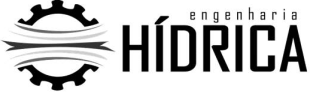 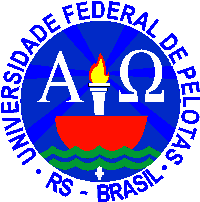 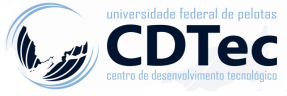 